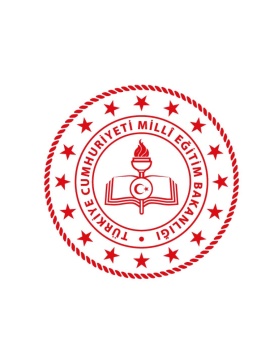 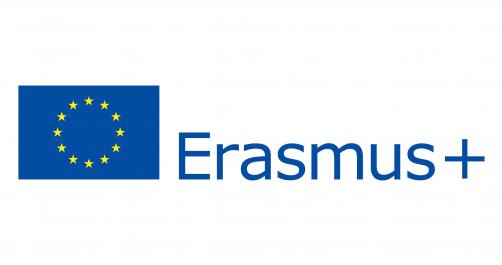 Doğruluk BeyannamesiAşağıda imzası bulunan, kurum adı ……………………………………………………………………………..; yasal temsilcisi ………………………………………………. olarak, beyan ederim ki;Mardin İl Milli Eğitim Müdürlüğü Erasmus+ Okul Eğitimi 2023 Konsorsiyum Üyesi Belirleme Formunda yer alan bilgiler, bilgim çerçevesinde doldurulmuş, güncel ve doğrudur. Temsil ettiğim kurum, beyanlar doğrultusunda hareket edecek kapasiteye sahiptir. 2023 Erasmus+ Teklif Çağrısı dönemi için başvurumuzun uygun görülmesi halinde İl Millî Eğitim Müdürlüğümüzün planlamaları dahilinde kurumumuza atfedilen görev ve sorumluluklar yerine getirilecektir. Başvuru sahibi kuruluşun adı:Yasal Temsilcinin (Kurum Müdürünün) TC Kimlik Numarası:Yasal Temsilcinin (Kurum Müdürünün) Adı:Tarih: ……/……/……İmza:Mühür